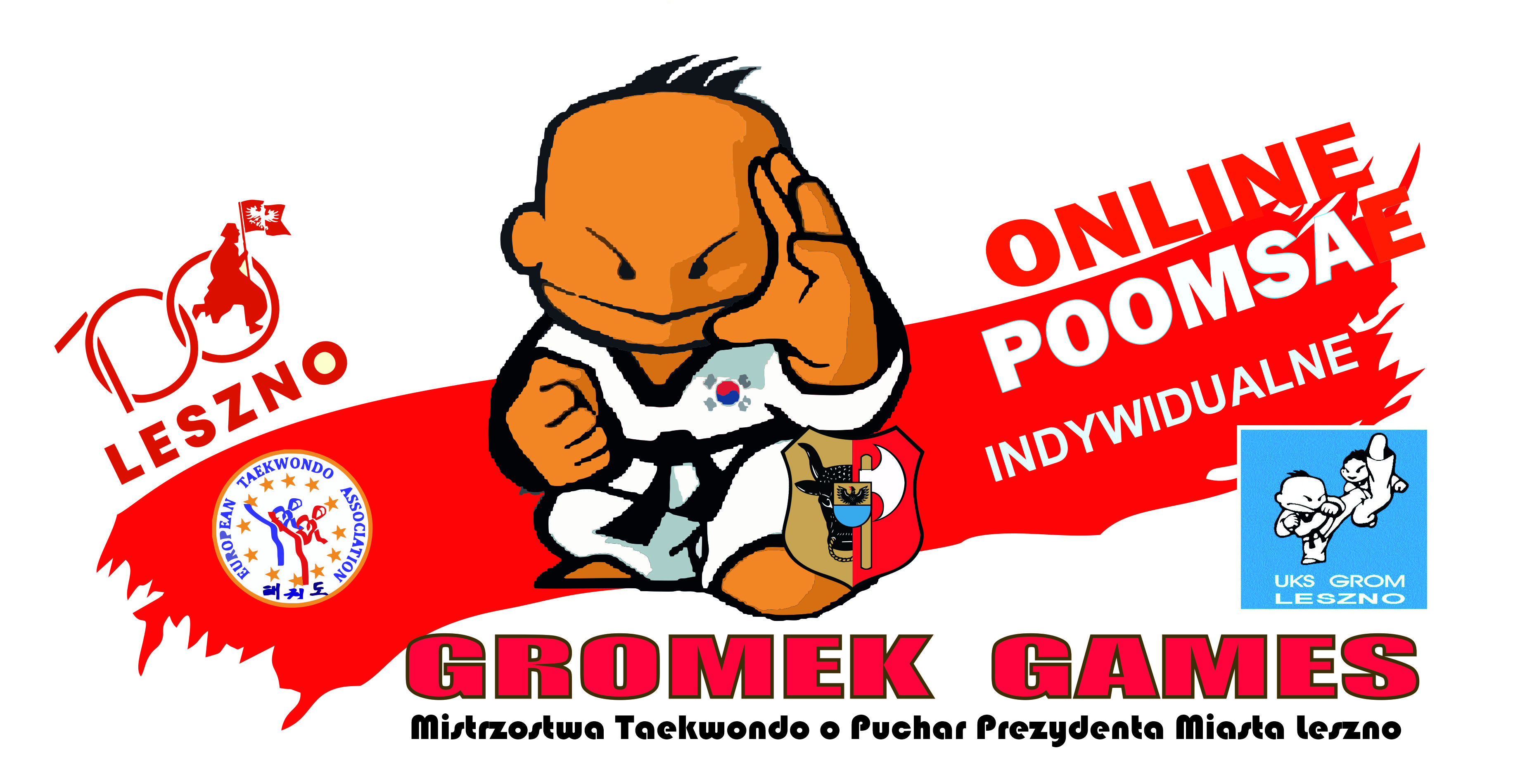 KOMUNIKAT nr 1 Ze względu na panującą Pandemie i  wytyczne Premiera Polski odnośnie rozgrywania imprez sportowych w strefie żółtej i czerwonej. Mistrzostwa Taekwondo ETA o Puchar Prezydenta Leszna. Gromek Games  Online PoomsaeTermin zgłoszenia : 06 listopad 2020 do 20.00 filmu z prezentacją układu odpowiedniego poomsae do trenera klubu, do którego przynależy zawodnik. Preferowanie wykonania układu na sali klubu.Organizator: Uczniowski Klub Sportowy Grom LesznoPatron Mistrzostw: Prezydent Leszna, Urząd Miasta LesznaWytyczne do zgłoszenia zawodnika:1. Film w rozszerzeniu MPEG lub avi. 2. Rozdzielczość wymagana 1080HD lub wyższa.3. Kamera ustawiona pod kątem 45* do zawodnika. ( widoczność technik wykonywanych w    przód i tył.   Należy dostosować odległość aby cała sylwetka była widoczna podczas wykonywania układu.4. Przed rozpoczęciem zawodnik wyraźnie się przedstawia (imię, nazwisko, stopień, rocznik ur.)Startowe : 30 zł Dekoracja zwycięzców: Wręczenie medali , Dyplomów, pucharów. Nastąpi w klubie podczas odpowiedniej ceremonii.Pytania : Marek Tyczyński  tyczynski@zw.pl   , Facebook